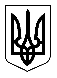 УкраїнаМЕНСЬКА МІСЬКА РАДАМенського району Чернігівської області(сорокова сесія сьомого скликання )РІШЕННЯ10 липня 2020 року	№ 250Про передачу у приватну власність гр. Давиденко Т.В земельної ділянки для будівництва і обслуговування житлового будинку, господарських будівель і спорудРозглянувши звернення гр. Давиденко Тамари Віталіївни, щодо передачі у приватну власність земельну ділянку площею 0,10 га кадастровий номер 7423010100:01:002:1101 для будівництва і обслуговування житлового будинку, господарських будівель і споруд, яка розташована за адресою: м. Мена, вул. Горького, буд.41, Чернігівської області, подані документи, керуючись ст. 26 Закону України „Про місцеве самоврядування в Україні” та ст.ст. 12,116,118,120,121,126 Земельного кодексу України, Законом України «Про землеустрій» Менська міська рада В И Р І Ш И Л А :Передати у приватну власність гр. Давиденко Тамарі Віталіївні земельну ділянку площею 0,10 га кадастровий номер 7423010100:01:002:1101 для будівництва і обслуговування житлового будинку, господарських будівель і споруд, яка розташована за адресою: м. Мена, вул. Горького, буд. 41, Чернігівської області, у зв’язку з набуттям права власності на жилий будинок.2.	Контроль за виконанням рішення покласти на заступника міського голови з питань діяльності виконкому Менської міської ради Гайдукевича М.В. та постійну комісію з питань містобудування, будівництва, земельних відносин та охорони природи.Міський голова	Г.А. Примаков